<Commission>{LIBE}Commissione per le libertà civili, la giustizia e gli affari interni</Commission>LIBE_PV (2019)1111_1PROCESSO VERBALERiunione dell'11 novembre 2019, dalle 15.00 alle 18.30,e del 12 novembre 2019, dalle 9.00 alle 12.30 e dalle 14.30 alle 18.00BRUXELLESLa riunione ha inizio lunedì 11 novembre 2019 alle 15.06, sotto la presidenza di Juan Fernando López Aguilar (presidente).1.	Approvazione dell'ordine del giorno	LIBE_OJ (2019)1111L'ordine del giorno è approvato con le seguenti modifiche all'ordine dei lavori:-	 punto 11: il resoconto alla commissione in merito ai negoziati (articolo 74, paragrafo 3) sull'istituzione, nell'ambito del Fondo per la gestione integrata delle frontiere, dello Strumento di sostegno finanziario per la gestione delle frontiere e i visti si terrà alle 17.45 del 12 novembre 2019, invece che alle 10.45 come inizialmente previsto.2.	Comunicazioni della presidenza2.1 Profilo linguisticoIl presidente comunica che il servizio di interpretazione è disponibile per tutte le lingue, ad eccezione dell'irlandese e del croato.2.2. Atti delegati e atti di esecuzioneIn data 8 novembre 2019 il Parlamento ha ricevuto la sintesi del programma di lavoro ISA² 2019 approvato dalla Commissione.L'atto di base è la decisione (UE) 2015/2240 del Parlamento europeo e del Consiglio, del 25 novembre 2015, che istituisce un programma sulle soluzioni di interoperabilità e quadri comuni per le pubbliche amministrazioni, le imprese e i cittadini europei (programma ISA2) come mezzo per modernizzare il settore pubblico.La ricezione del suddetto atto di esecuzione approvato è stata comunicata a tutti i membri della commissione LIBE tramite il bollettino LIBE sugli atti delegati e di esecuzione dell'8 novembre 2019 e la scadenza interna per sollevare obiezioni è stata fissata al 22 novembre 2019 alle 12.00.3.	Relazione sullo stato di attuazione dell'agenda europea sulla migrazione LIBE/9/01781	Presentazione a cura di Michael Shotter, direttore della direzione Migrazione e tutela della DG HOME (Commissione europea)Il presidente avvia l'esame del punto.Michael Shotter, direttore della direzione Migrazione e tutela della DG HOME (Commissione europea), espone una presentazione.Intervengono i seguenti deputati: Lena Düpont, Birgit Sippel, Sophia in t Veld, Tineke Strik, Annalisa Tardino, Assita Kanko, Malin Björk, Tomas Tobé, Sylwia Spurek, Abir Al-Sahlani, Erik Marquardt, Nicolaus Fest, Clare Daly, Delara Burkhardt, Michal Šimečka, Alice Kuhnke, Fabienne Keller.Michael Shotter risponde alle domande poste.4.	20a relazione sui progressi compiuti verso un'Unione della sicurezzaLIBE/9/01754	Presentazione a cura di Julian King, commissario per l'Unione della sicurezzaIl presidente avvia l'esame del punto e fa riferimento alla 20a relazione sui progressi compiuti verso un'Unione della sicurezza.	Prende la parola Julian King, commissario per l'Unione della sicurezza.Intervengono i seguenti coordinatori: Roberta Metsola, Birgit Sippel, Sophie In 'T Veld, Tineke Strik. Intervengono i seguenti deputati: Nicolaus Fest, Assita Kanko, Clare Daly, Saskia Bricmont, Paulo Rangel, Patrick Breyer. Il commissario King risponde alle domande poste.Discussione congiunta5.	Ordini europei di produzione e di conservazione delle prove elettroniche in materia penaleLIBE/9/00283	***I	2018/0108(COD)	COM(2018)0225 – C8-0155/20186.	Norme armonizzate sulla nomina di rappresentanti legali ai fini dell'acquisizione di prove nei procedimenti penaliLIBE/9/00281	***I	2018/0107(COD)	COM(2018)0226 – C8-0154/2018	Relatrice: 	Birgit Sippel (S&D)Birgit Sippel presenta i progetti di relazione.Intervengono i seguenti deputati: Moritz Körner, Sergey Lagodinsky, Nuno Melo, Annalisa Tardino.Il rappresentante della Commissione espone alcune osservazioni.Birgit Sippel formula le osservazioni conclusive.Il presidente comunica che il termine per la presentazione di emendamenti è fissato al 27 novembre alle 17.00 e conclude l'esame del punto.La riunione, sospesa alle 18.27, riprende il 12 novembre alle 9.05.Discussione congiunta7.	Accordo tra l'Unione europea e la Confederazione svizzera ai fini dell'applicazione di talune disposizioni della decisione 2008/615/GAI del Consiglio sul potenziamento della cooperazione transfrontaliera, soprattutto nella lotta al terrorismo e alla criminalità transfrontaliera, della decisione 2008/616/GAI del Consiglio relativa all'attuazione della decisione 2008/615/GAI sul potenziamento della cooperazione transfrontaliera, soprattutto nella lotta al terrorismo e alla criminalità transfrontaliera, compreso l'allegato, e della decisione quadro 2009/905/GAI del Consiglio sull'accreditamento dei fornitori di servizi forensi che effettuano attività di laboratorioLIBE/9/00419	***	2019/0013(NLE)	08730/2019 – C9-0018/2019Relatrice: Roberta Metsola (PPE)	Esame del progetto di relazione8.	Accordo tra l'Unione europea e il Principato del Liechtenstein ai fini dell'applicazione di talune disposizioni della decisione 2008/615/GAI del Consiglio sul potenziamento della cooperazione transfrontaliera, soprattutto nella lotta al terrorismo e alla criminalità transfrontaliera, della decisione 2008/616/GAI del Consiglio relativa all'attuazione della decisione 2008/615/GAI sul potenziamento della cooperazione transfrontaliera, soprattutto nella lotta al terrorismo e alla criminalità transfrontaliera, compreso l'allegato, e della decisione quadro 2009/905/GAI del Consiglio sull'accreditamento dei fornitori di servizi forensi che effettuano attività di laboratorioLIBE/9/00418	***	2019/0012(NLE)	08732/2019 – C9-0019/2019Relatrice: Roberta Metsola (PPE)	Esame del progetto di relazione	Lena Düpont presenta i progetti di relazione per conto della relatrice Roberta Metsola.Intervengono i seguenti deputati: Javier Moreno Sánchez, Ramona Strugariu.Il presidente comunica che il termine per la presentazione di emendamenti è fissato al 14 novembre alle 18.00 e conclude l'esame del punto.La riunione, sospesa alle 9.19, riprende alle 9.32.9.	Valutazione della minaccia della criminalità organizzata su Internet (IOCTA) 2019LIBE/9/01751	Presentazione a cura di Wil van Gemert, vicedirettore del dipartimento Operazioni di EuropolWil van Gemert, vicedirettore del dipartimento Operazioni di Europol, espone una presentazione.Intervengono i seguenti deputati: Birgit Sippel, Saskia Bricmont, Moritz Körner,Lena Düpont, Fabienne Keller, Jaak Madison, Ralf Seekatz, Abir Al-Sahlani, PeterKofod.Wil van Gemert risponde alle domande poste.10.	Istituzione del Fondo Asilo e migrazioneLIBE/9/01284	***I	2018/0248(COD)	COM(2018)0471 – C8-0271/2018Relatrice: Miriam Dalli (S&D)Miriam Dalli espone una presentazione.Intervengono i seguenti deputati: Jeroen Lenaers, Erik Marquardt, Antony Hook.La riunione, sospesa alle 10.43, riprende alle 11.03.11.	Istituzione, nell'ambito del Fondo per la gestione integrata delle frontiere, dello Strumento di sostegno finanziario per la gestione delle frontiere e i vistiLIBE/9/01285***I	2018/0249(COD)	COM(2018)0473 – C8-0272/2018Relatrice: Jadwiga Wiśniewska (ECR)	Resoconto alla commissione sui negoziati (articolo 74, paragrafo 3)Tanja Fajon avvia l'esame del punto.Intervengono i seguenti deputati: Kris Peeters, Alice Kuhnke.Il presidente formula le osservazioni conclusive.*** Votazioni elettroniche ***12.	Conclusione di un protocollo tra l'Unione europea, la Confederazione svizzera e il Principato del Liechtenstein dell'accordo tra la Comunità europea e la Confederazione svizzera relativo ai criteri e ai meccanismi che permettono di determinare lo Stato competente per l'esame di una domanda di asilo introdotta in uno degli Stati membri o in Svizzera, riguardante l'accesso all'Eurodac a fini di contrastoLIBE/9/00410***	2018/0418(NLE)	15783/2018 – C9-0025/2019Relatrice: Jadwiga Wiśniewska (ECR)	Approvazione del progetto di relazioneIl progetto di relazione è approvato mediante votazione per appello nominale (a norma dell'articolo 218, paragrafo 3, e dell'articolo 190, paragrafi 3 e 4) e tramite votazioni elettroniche (a norma dell'articolo 192) con 50 voti favorevoli, 6 contrari e 0 astensioni.	Sono respinti i seguenti emendamenti: 1.*** Fine delle votazioni elettroniche ***La riunione, sospesa alle 11.06, riprende alle 14.38.Discussione congiunta con la commissione per lo sviluppo (DEVE) e la sottocommissione per i diritti dell'uomo (DROI)13.	Delegazione delle commissioni DEVE, LIBE e DROI al Forum mondiale sui rifugiati a Ginevra, Svizzera, dal 16 al 18 dicembre 2019LIBE/9/01785	Scambio di opinioni con Daniel Endres, direttore del Forum globale sui rifugiati, UNHCR I presidenti formulano alcune osservazioni introduttive.	Daniel Endres, direttore del Forum globale sui rifugiati dell'UNHCR, espone una presentazione.Intervengono i seguenti deputati: Malin Björk, Damien Carême, Nacho Sánchez Amor, Tineke Strik, Seán Kelly, Dominique Bilde, Lena Düpont, Maria Arena, Assita Kanko.Daniel Endres risponde alle domande poste.Prende la parola il rappresentante della Commissione. Il presidente formula le osservazioni conclusive.14.	Relazione della Commissione al Parlamento europeo e al Consiglio sull'attuazione della direttiva 2013/48/UE del Parlamento europeo e del Consiglio, del 22 ottobre 2013, relativa al diritto di avvalersi di un difensore nel procedimento penale e nel procedimento di esecuzione del mandato d'arresto europeo, al diritto di informare un terzo al momento della privazione della libertà personale e al diritto delle persone private della libertà personale di comunicare con terzi e con le autorità consolariCOM(2019)0560	Esposizione a cura della CommissioneIl presidente formula alcune osservazioni introduttive.Il rappresentante della Commissione espone una presentazione.Intervengono i seguenti deputati: Birgit Sippel, Javier Zarzalejos, Caterina Chinnici, Sylwia Spurek.Il rappresentante della Commissione risponde alle domande poste.Birgit Sippel assume la presidenza.15.	Recenti azioni intraprese dalla Federazione russa nei confronti di giudici, procuratori e investigatori lituani che hanno indagato sui tragici eventi del 13 gennaio 1991 a VilniusLIBE/9/01752	Scambio di opinioni con Elvinas Jankevičius, ministro della Giustizia della LituaniaLa presidente formula alcune osservazioni introduttive.Prende la parola Elvinas Jankevičius, ministro della Giustizia della Lituania.Interviene Evaldas Pašilis, procuratore generale della Repubblica di Lituania.Prende la parola Nerijus Meilutis, presidente del tribunale regionale di Kaunas.Intervengono i seguenti deputati: Roberta Metsola; Birgit Sippel, Sophia in 't Veld, Patrick Breyer.Il ministro formula le osservazioni conclusive.16.	Documento di riflessione della Corte dei conti europea dal titolo "Le sfide insite in un'efficace politica dell'UE in materia di cibersicurezza"LIBE/9/01753•	Presentazione a cura di Baudilio Tomé Muguruza, membro relatoreLa presidente formula alcune osservazioni introduttive.Baudilio Tomé Muguruza espone una presentazione.Intervengono i seguenti deputati: Birgit Sippel, Patrick Breyer, Javier Zarzalejos.Gli oratori e Michiel Sweerts rispondono alle domande poste.La presidente formula le osservazioni conclusive.17.	Varie18.	Prossime riunioni	21 novembre 2019, dalle 9.00 alle 12.30 e dalle 14.00 alle 17.30 (Bruxelles)La riunione termina alle 17.45.Results of roll-call votesContents1.	Conclusion of a Protocol between the European Union, the Swiss Confederation and the Principality of Liechtenstein to the Agreement between the European Community and the Swiss Confederation concerning the criteria and mechanisms for establishing the State responsible for examining a request for asylum lodged in a Member State or in Switzerland regarding the access to Eurodac for law enforcement purposes- 2018/0418(NLE) – Rapporteur: Jadwiga Wiśniewska	91.1.	Final vote	9Key to symbols:+	:	in favour-	:	against0	:	abstention1.	Conclusion of a Protocol between the European Union, the Swiss Confederation and the Principality of Liechtenstein to the Agreement between the European Community and the Swiss Confederation concerning the criteria and mechanisms for establishing the State responsible for examining a request for asylum lodged in a Member State or in Switzerland regarding the access to Eurodac for law enforcement purposes- 2018/0418(NLE) – Rapporteur: Jadwiga Wiśniewska1.1.	Final voteПРИСЪСТВЕН ЛИСТ/LISTA DE ASISTENCIA/PREZENČNÍ LISTINA/DELTAGERLISTE/ ANWESENHEITSLISTE/KOHALOLIJATE NIMEKIRI/ΚΑΤΑΣΤΑΣΗ ΠΑΡΟΝΤΩΝ/RECORD OF ATTENDANCE/ LISTE DE PRÉSENCE/POPIS NAZOČNIH/ELENCO DI PRESENZA/APMEKLĒJUMU REĢISTRS/DALYVIŲ SĄRAŠAS/ JELENLÉTI ÍV/REĠISTRU TA' ATTENDENZA/PRESENTIELIJST/LISTA OBECNOŚCI/LISTA DE PRESENÇAS/ LISTĂ DE PREZENŢĂ/PREZENČNÁ LISTINA/SEZNAM NAVZOČIH/LÄSNÄOLOLISTA/NÄRVAROLISTA* 	(P)	=	Председател/Presidente/Předseda/Formand/Vorsitzender/Esimees/Πρόεδρος/Chair/Président/Predsjednik/Priekšsēdētājs/ Pirmininkas/Elnök/'Chairman'/Voorzitter/Przewodniczący/Preşedinte/Predseda/Predsednik/Puheenjohtaja/Ordförande	(VP) =	Заместник-председател/Vicepresidente/Místopředseda/Næstformand/Stellvertretender Vorsitzender/Aseesimees/Αντιπρόεδρος/ Vice-Chair/Potpredsjednik/Vice-Président/Potpredsjednik/Priekšsēdētāja vietnieks/Pirmininko pavaduotojas/Alelnök/ Viċi 'Chairman'/Ondervoorzitter/Wiceprzewodniczący/Vice-Presidente/Vicepreşedinte/Podpredseda/Podpredsednik/ Varapuheenjohtaja/Vice ordförande	(M)	=	Член/Miembro/Člen/Medlem./Mitglied/Parlamendiliige/Βουλευτής/Member/Membre/Član/Membro/Deputāts/Narys/Képviselő/ Membru/Lid/Członek/Membro/Membru/Člen/Poslanec/Jäsen/Ledamot	(F)	=	Длъжностно лице/Funcionario/Úředník/Tjenestemand/Beamter/Ametnik/Υπάλληλος/Official/Fonctionnaire/Dužnosnik/ Funzionario/Ierēdnis/Pareigūnas/Tisztviselő/Uffiċjal/Ambtenaar/Urzędnik/Funcionário/Funcţionar/Úradník/Uradnik/Virkamies/ TjänstemanParlamento europeo2019-2024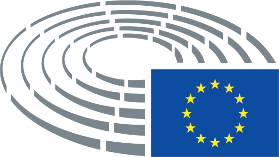 50+ECRJoachim Stanisław Brudziński, Jorge Buxadé Villalba, Assita Kanko, Robert RoosIDNicolaus Fest, Peter Kofod, Annalisa Tardino, Tom VandendriesschePPELena Düpont, Andrzej Halicki, Mircea-Gheorghe Hava, Balázs Hidvéghi, Jeroen Lenaers, Lukas Mandl, Nuno Melo, Roberta Metsola, Paulo Rangel, Ralf Seekatz, Tomas TobéRENEWAbir Al-Sahlani, Anna Júlia Donáth, Antony Hook, Fabienne Keller, Moritz Körner, Jan-Christoph Oetjen, Maite Pagazaurtundúa, Michal Šimečka, Ramona Strugariu, Dragoş TudoracheS&DKatarina Barley, Pietro Bartolo, Delara Burkhardt, Tudor Ciuhodaru, Sylvie Guillaume, Evin Incir, Juan Fernando López Aguilar, Claude Moraes, Javier Moreno Sánchez, Birgit Sippel, Sylwia Spurek, Petar Vitanov, Bettina Vollath, Elena YonchevaVERTS/ALESaskia Bricmont, Damien Carême, Alice Kuhnke, Magid Magid, Erik Marquardt, Diana Riba i Giner, Tineke Strik6-ECRDaniel HannanGUE/NGLPernando Barrena Arza, Malin Björk, Clare Daly, Anne-Sophie PelletierNIKostas Papadakis00Бюро/Mesa/Předsednictvo/Formandskabet/Vorstand/Juhatus/Προεδρείο/Bureau/Predsjedništvo/Ufficio di presidenza/Prezidijs/ Biuras/Elnökség/Prezydium/Birou/Predsedníctvo/Predsedstvo/Puheenjohtajisto/Presidiet (*)Juan Fernando López Aguilar (P)(1, 2), Maite Pagazaurtundúa (1VP) (1), Pietro Bartolo (2VP)(1, 2), Emil Radev (4VP) (1)Членове/Diputados/Poslanci/Medlemmer/Mitglieder/Parlamendiliikmed/Βουλευτές/Members/Députés/Zastupnici/Deputati/Deputāti/ Nariai/Képviselõk/Membri/Leden/Posłowie/Deputados/Deputaţi/Jäsenet/LedamöterMalik Azmani (2), Katarina Barley (2), Pernando Barrena Arza (2), Nicolas Bay (1), Vladimír Bilčík (2), Saskia Bricmont (1, 2), Joachim Stanisław Brudziński (2), Jorge Buxadé Villalba (2), Damien Carême (1, 2), Caterina Chinnici (1, 2), Tudor Ciuhodaru (2), Clare Daly (1,2), Anna Júlia Donáth (2), Lena Düpont (1-2), Laura Ferrara (1), Nicolaus Fest (1, 2), Sylvie Guillaume (2), Andrzej Halicki (2), Balázs Hidvéghi (1-2), Antony Hook (2), Evin Incir (1, 2), Sophia in t Veld (1, 2), Marina Kaljurand (2), Assita Kanko (1, 2), Fabienne Keller (1),Peter Kofod (1, 2), Alice Kuhnke (1, 2), Moritz Körner (1-2), Jeroen Lenaers (2), Magid Magid (1, 2), Nuno Melo (1, 2), Roberta Metsola (1, 2), Claude Moraes (2), Javier Moreno Sánchez (2),Demetris Papadakis (2), Paulo Rangel (1, 2),Terry Reintke (2), Diana Riba i Giner (2), Ralf Seekatz (1, 2), Michal Šimečka (1, 2), Birgit Sippel (1, 2), Sylwia Spurek (1, 2), Tineke Strik (1, 2), Ramona Strugariu (2), Annalisa Tardino (1, 2),Tomas Tobé (1, 2), Dragoş Tudorache (1, 2), Milan Uhrík (2), Tom Vandendriessche (1, 2), Bettina Vollath (1, 2), Elena Yoncheva (1, 2), Javier Zarzalejos (2)Заместници/Suplentes/Náhradníci/Stedfortrædere/Stellvertreter/Asendusliikmed/Αναπληρωτές/Substitutes/Suppléants/Zamjenici/ Supplenti/Aizstājēji/Pavaduojantysnariai/Póttagok/Sostituti/Plaatsvervangers/Zastępcy/Membros suplentes/Supleanţi/Náhradníci/ Namestniki/Varajäsenet/SuppleanterAbir Al-Sahlani (1, 2), Bartosz Arłukowicz (2), Malin Björk (1, 2) Damian Boeselager (1), Patrick Breyer (1, 2), Delara Burkhardt (1, 2), Nathalie Colin-Oesterlé (2), Miriam Dalli (2),Klára Dobrev (2), Tanja Fajon (2), Daniel Hannan (2), Rasa Juknevičienė (2), Beata Kempa (2), Sergey Lagodinsky (1), Jaak Madison (1, 2), Erik Marquardt (1, 2), Jan-Christoph Oetjen (2), Kris Peeters (1, 2), Anne-Sophie Pelletier (1, 2), Sabrina Pignedoli (1), Robert Roos (1, 2), Isabel Santos (2), Petar Vitanov (1, 2), Maria Walsh (2), Charlie Weimers (2), Isabel Wiseler-Lima (2), Tomáš Zdechovský (2), Juan Ignacio Zoido Álvarez (1)209 (7)209 (7)Lukas MandlLukas Mandl216 (3)216 (3)Bronis Rope, Ivan David, Juozas Olekas, Liudas Mažylis, Aušra Maldeikienė, Bernard GuettaBronis Rope, Ivan David, Juozas Olekas, Liudas Mažylis, Aušra Maldeikienė, Bernard Guetta56 (8) (Точка от дневния ред/Punto del orden del día/Bod pořadu jednání (OJ)/Punkt på dagsordenen/Tagesordnungspunkt/ Päevakorra punkt/Σημείο της ημερήσιας διάταξης/Agenda item/Point OJ/Točka dnevnog reda/Punto all'ordine del giorno/Darba kārtības punkts/Darbotvarkės punktas/Napirendi pont/Punt Aġenda/Agendapunt/Punkt porządku dziennego/Ponto OD/Punct de pe ordinea de zi/Bod programu schôdze/Točka UL/Esityslistan kohta/Punkt på föredragningslistan)56 (8) (Точка от дневния ред/Punto del orden del día/Bod pořadu jednání (OJ)/Punkt på dagsordenen/Tagesordnungspunkt/ Päevakorra punkt/Σημείο της ημερήσιας διάταξης/Agenda item/Point OJ/Točka dnevnog reda/Punto all'ordine del giorno/Darba kārtības punkts/Darbotvarkės punktas/Napirendi pont/Punt Aġenda/Agendapunt/Punkt porządku dziennego/Ponto OD/Punct de pe ordinea de zi/Bod programu schôdze/Točka UL/Esityslistan kohta/Punkt på föredragningslistan)Phil Bennion, Seán Kelly, Stelios Kympouropoulos, Isabel Santos, Nacho Sánchez Amor, Bettina Vollath, Dominique Bilde, Rasa Juknevičienė13Наблюдатели/Observadores/Pozorovatelé/Observatører/Beobachter/Vaatlejad/Παρατηρητές/Observers/Observateurs/Promatrači/ Osservatori/Novērotāji/Stebėtojai/Megfigyelők/Osservaturi/Waarnemers/Obserwatorzy/Observadores/Observatori/Pozorovatelia/ Opazovalci/Tarkkailijat/ObservatörerПо покана на председателя/Por invitación del presidente/Na pozvání předsedy/Efter indbydelse fra formanden/Auf Einladung des Vorsitzenden/Esimehe kutsel/Με πρόσκληση του Προέδρου/At the invitation of the Chair/Sur l’invitation du président/ Na poziv predsjednika/Su invito del presidente/Pēc priekšsēdētāja uzaicinājuma/Pirmininkui pakvietus/Az elnök meghívására/ Fuq stedina taċ-'Chairman'/Op uitnodiging van de voorzitter/Na zaproszenie Przewodniczącego/A convite do Presidente/La invitaţia preşedintelui/ Na pozvanie predsedu/Na povabilo predsednika/Puheenjohtajan kutsusta/På ordförandens inbjudanСъвет/Consejo/Rada/Rådet/Rat/Nõukogu/Συμβούλιο/Council/Conseil/Vijeće/Consiglio/Padome/Taryba/Tanács/Kunsill/Raad/ Conselho/Consiliu/Svet/Neuvosto/Rådet (*)Съвет/Consejo/Rada/Rådet/Rat/Nõukogu/Συμβούλιο/Council/Conseil/Vijeće/Consiglio/Padome/Taryba/Tanács/Kunsill/Raad/ Conselho/Consiliu/Svet/Neuvosto/Rådet (*)Linda Ciuche, Helen Martin Ruiz, Marie-Hélène Descamps.Linda Ciuche, Helen Martin Ruiz, Marie-Hélène Descamps.Комисия/Comisión/Komise/Kommissionen/Kommission/Komisjon/Επιτροπή/Commission/Komisija/Commissione/Bizottság/ Kummissjoni/Commissie/Komisja/Comissão/Comisie/Komisia/Komissio/Kommissionen (*)Комисия/Comisión/Komise/Kommissionen/Kommission/Komisjon/Επιτροπή/Commission/Komisija/Commissione/Bizottság/ Kummissjoni/Commissie/Komisja/Comissão/Comisie/Komisia/Komissio/Kommissionen (*)Julan King (Commissioner for Security Union), Michael Shotter (DG HOME), Bernadetta Fornaciari Da Passano (DG HOME), Constance Trapanier (DG HOME), Anaïs Andrae, Anna Karasszon (DG HOME), Michele Socco (DG HOME), Ankermuelller (DG HOME), Viktoria Palotai (DG HOME), Ari Valila (DG HOME), Aleksandar Romanovic, (DG HOME), Patricia Hamel (DG JUST), Tania Schroeter (DG JUST), Isabelle Perignon (DG JUST), Michael Palmer (DG JUST), Martine De Donno (DG JUST),   Leonor Nieto Leon (DG ECHO), Erwan Marteil (DG DEVCO), Annea Camilla Hagstrom (DG DEVCO), Renaud Savignat (DG DEVCO);  Sa Me Pol (DG ECHO), Vaea Lefrançois (DG ECHO).Julan King (Commissioner for Security Union), Michael Shotter (DG HOME), Bernadetta Fornaciari Da Passano (DG HOME), Constance Trapanier (DG HOME), Anaïs Andrae, Anna Karasszon (DG HOME), Michele Socco (DG HOME), Ankermuelller (DG HOME), Viktoria Palotai (DG HOME), Ari Valila (DG HOME), Aleksandar Romanovic, (DG HOME), Patricia Hamel (DG JUST), Tania Schroeter (DG JUST), Isabelle Perignon (DG JUST), Michael Palmer (DG JUST), Martine De Donno (DG JUST),   Leonor Nieto Leon (DG ECHO), Erwan Marteil (DG DEVCO), Annea Camilla Hagstrom (DG DEVCO), Renaud Savignat (DG DEVCO);  Sa Me Pol (DG ECHO), Vaea Lefrançois (DG ECHO).Други институции и органи/Otras instituciones y organismos/Ostatní orgány a instituce/Andre institutioner og organer/Andere Organe und Einrichtungen/Muud institutsioonid ja organid/Λοιπά θεσμικά όργανα και οργανισμοί/Other institutions and bodies/Autres institutions et organes/Druge institucije i tijela/Altre istituzioni e altri organi/Citas iestādes un struktūras/Kitos institucijos ir įstaigos/ Más intézmények és szervek/Istituzzjonijiet u korpi oħra/Andere instellingen en organen/Inne instytucje i organy/Outras instituições e outros órgãos/Alte instituții și organe/Iné inštitúcie a orgány/Muut toimielimet ja elimet/Andra institutioner och organДруги институции и органи/Otras instituciones y organismos/Ostatní orgány a instituce/Andre institutioner og organer/Andere Organe und Einrichtungen/Muud institutsioonid ja organid/Λοιπά θεσμικά όργανα και οργανισμοί/Other institutions and bodies/Autres institutions et organes/Druge institucije i tijela/Altre istituzioni e altri organi/Citas iestādes un struktūras/Kitos institucijos ir įstaigos/ Más intézmények és szervek/Istituzzjonijiet u korpi oħra/Andere instellingen en organen/Inne instytucje i organy/Outras instituições e outros órgãos/Alte instituții și organe/Iné inštitúcie a orgány/Muut toimielimet ja elimet/Andra institutioner och organEuropolEuropean Court of AuditorsMinistry of Justice, LithuaniaWill van GemertEdoardo Boggio Marzet Baudilo Tomé Muguruza, Michiel SweertsElvinas Jankevičius, Minister of Justice of LithuaniaДруги участници/Otros participantes/Ostatní účastníci/Endvidere deltog/Andere Teilnehmer/Muud osalejad/Επίσης παρόντες/Other participants/Autres participants/Drugi sudionici/Altri partecipanti/Citi klātesošie/Kiti dalyviai/Más résztvevők/Parteċipanti ohra/Andere aanwezigen/Inni uczestnicy/Outros participantes/Alţi participanţi/Iní účastníci/Drugi udeleženci/Muut osallistujat/Övriga deltagareСекретариат на политическите групи/Secretaría de los Grupos políticos/Sekretariát politických skupin/Gruppernes sekretariat/ Sekretariat der Fraktionen/Fraktsioonide sekretariaat/Γραμματεία των Πολιτικών Ομάδων/Secretariats of political groups/Secrétariat des groupes politiques/Tajništva klubova zastupnika/Segreteria gruppi politici/Politisko grupu sekretariāts/Frakcijų sekretoriai/ Képviselőcsoportok titkársága/Segretarjat gruppi politiċi/Fractiesecretariaten/Sekretariat Grup Politycznych/Secretariado dos grupos políticos/Secretariate grupuri politice/Sekretariát politických skupín/Sekretariat političnih skupin/Poliittisten ryhmien sihteeristöt/ De politiska gruppernas sekretariatСекретариат на политическите групи/Secretaría de los Grupos políticos/Sekretariát politických skupin/Gruppernes sekretariat/ Sekretariat der Fraktionen/Fraktsioonide sekretariaat/Γραμματεία των Πολιτικών Ομάδων/Secretariats of political groups/Secrétariat des groupes politiques/Tajništva klubova zastupnika/Segreteria gruppi politici/Politisko grupu sekretariāts/Frakcijų sekretoriai/ Képviselőcsoportok titkársága/Segretarjat gruppi politiċi/Fractiesecretariaten/Sekretariat Grup Politycznych/Secretariado dos grupos políticos/Secretariate grupuri politice/Sekretariát politických skupín/Sekretariat političnih skupin/Poliittisten ryhmien sihteeristöt/ De politiska gruppernas sekretariatPPES&DRenewVerts/ALEIDECRGUE/NGLNIMontano, RubachGROUP3MSGEcheverria-Torres Monasterio, Mazuy, Murphy, Pearson, SisättöFeeley, Krökel, TafanelBendrath, ManieriMoynanNieto PerezBach, SimonatoSanguinetiКабинет на председателя/Gabinete del Presidente/Kancelář předsedy/Formandens Kabinet/Kabinett des Präsidenten/Presidendi kantselei/Γραφείο του Προέδρου/President's Office/Cabinet du Président/Ured predsjednika/Gabinetto del Presidente/Priekšsēdētāja kabinets/Pirmininko kabinetas/Elnöki hivatal/Kabinett tal-President/Kabinet van de Voorzitter/Gabinet Przewodniczącego/Gabinete do Presidente/Cabinet Preşedinte/Kancelária predsedu/Urad predsednika/Puhemiehen kabinetti/Talmannens kansliКабинет на председателя/Gabinete del Presidente/Kancelář předsedy/Formandens Kabinet/Kabinett des Präsidenten/Presidendi kantselei/Γραφείο του Προέδρου/President's Office/Cabinet du Président/Ured predsjednika/Gabinetto del Presidente/Priekšsēdētāja kabinets/Pirmininko kabinetas/Elnöki hivatal/Kabinett tal-President/Kabinet van de Voorzitter/Gabinet Przewodniczącego/Gabinete do Presidente/Cabinet Preşedinte/Kancelária predsedu/Urad predsednika/Puhemiehen kabinetti/Talmannens kansliChico ZamanilloChico ZamanilloКабинет на генералния секретар/Gabinete del Secretario General/Kancelář generálního tajemníka/Generalsekretærens Kabinet/ Kabinett des Generalsekretärs/Peasekretäri büroo/Γραφείο του Γενικού Γραμματέα/Secretary-General's Office/Cabinet du Secrétaire général/Ured glavnog tajnika/Gabinetto del Segretario generale/Ģenerālsekretāra kabinets/Generalinio sekretoriaus kabinetas/ Főtitkári hivatal/Kabinett tas-Segretarju Ġenerali/Kabinet van de secretaris-generaal/Gabinet Sekretarza Generalnego/Gabinete do Secretário-Geral/Cabinet Secretar General/Kancelária generálneho tajomníka/Urad generalnega sekretarja/Pääsihteerin kabinetti/ Generalsekreterarens kansliКабинет на генералния секретар/Gabinete del Secretario General/Kancelář generálního tajemníka/Generalsekretærens Kabinet/ Kabinett des Generalsekretärs/Peasekretäri büroo/Γραφείο του Γενικού Γραμματέα/Secretary-General's Office/Cabinet du Secrétaire général/Ured glavnog tajnika/Gabinetto del Segretario generale/Ģenerālsekretāra kabinets/Generalinio sekretoriaus kabinetas/ Főtitkári hivatal/Kabinett tas-Segretarju Ġenerali/Kabinet van de secretaris-generaal/Gabinet Sekretarza Generalnego/Gabinete do Secretário-Geral/Cabinet Secretar General/Kancelária generálneho tajomníka/Urad generalnega sekretarja/Pääsihteerin kabinetti/ Generalsekreterarens kansliГенерална дирекция/Dirección General/Generální ředitelství/Generaldirektorat/Generaldirektion/Peadirektoraat/Γενική Διεύθυνση/ Directorate-General/Direction générale/Glavna uprava/Direzione generale/Ģenerāldirektorāts/Generalinis direktoratas/Főigazgatóság/ Direttorat Ġenerali/Directoraten-generaal/Dyrekcja Generalna/Direcção-Geral/Direcţii Generale/Generálne riaditeľstvo/Generalni direktorat/Pääosasto/GeneraldirektoratГенерална дирекция/Dirección General/Generální ředitelství/Generaldirektorat/Generaldirektion/Peadirektoraat/Γενική Διεύθυνση/ Directorate-General/Direction générale/Glavna uprava/Direzione generale/Ģenerāldirektorāts/Generalinis direktoratas/Főigazgatóság/ Direttorat Ġenerali/Directoraten-generaal/Dyrekcja Generalna/Direcção-Geral/Direcţii Generale/Generálne riaditeľstvo/Generalni direktorat/Pääosasto/GeneraldirektoratDG PRESDG IPOLDG EXPODG EPRSDG COMMDG PERSDG INLODG TRADDG LINCDG FINSDG ITECDG SAFENarillos, Lietzen, Orel SchwarzПравна служба/Servicio Jurídico/Právní služba/Juridisk Tjeneste/Juristischer Dienst/Õigusteenistus/Νομική Υπηρεσία/Legal Service/ Service juridique/Pravna služba/Servizio giuridico/Juridiskais dienests/Teisės tarnyba/Jogi szolgálat/Servizz legali/Juridische Dienst/ Wydział prawny/Serviço Jurídico/Serviciu Juridic/Právny servis/Oikeudellinen yksikkö/RättstjänstenСекретариат на комисията/Secretaría de la comisión/Sekretariát výboru/Udvalgssekretariatet/Ausschusssekretariat/Komisjoni sekretariaat/Γραμματεία της επιτροπής/Committee secretariat/Secrétariat de la commission/Tajništvo odbora/Segreteria della commissione/Komitejas sekretariāts/Komiteto sekretoriatas/A bizottság titkársága/Segretarjat tal-kumitat/Commissiesecretariaat/ Sekretariat komisji/Secretariado da comissão/Secretariat comisie/Sekretariat odbora/Valiokunnan sihteeristö/UtskottssekretariatetAntoine Cahen, Angela Balan, Céline Chateau, Susana Sofia Da Silva Costa, Jose Manuel de Frutos Gomez, Isabel Diaz Goncalves, Michele Dubrocard, Anze Erbeznik, Joeri Hamvas, Zuzana Hruscova, Jorg Huperz, Peter Ide-Kostic, Danai Papadopoulou, Kaja SewerynСътрудник/Asistente/Asistent/Assistent/Assistenz/Βοηθός/Assistant/Assistente/Palīgs/Padėjėjas/Asszisztens/Asystent/Pomočnik/ Avustaja/AssistenterAngela Hrincescu, Àgnes Kontar